1 пара   1-А курс Тема. Перпендикуляр і похила. Розв'язування задачВиконання усних вправ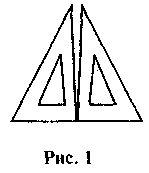 Два креслярські трикутники розміщені так. як показано на рис. 1. Що можна сказати з цього приводу?Чи може діагональ прямокутника бути меншою за одну з його сторін?Чи може діагональ ромба бути в два рази
довшою за його сторону?У теоремі Піфагора назвіть умову і висновДайте відповіді на запитання: ( усно)Із точки поза прямою проведено до неї дві похилі, одна з яких має довжину  і утворює зі своєю проекцією на пряму кут 30°. Знайдіть довжину другої похилої, якщо вона утворює з прямою кут 45°.У трикутнику ABC  1 = 90°. Назвіть:а) похилу до прямої АВ , проведену з точки С;б) проекцію похилої ВС на пряму АС .Відрізки о, і а2 — проекції похилих l1 і l2, проведених з однієї точки до однієї прямої. Порівняйте:а) l1 і l2, якщо а1 < а2;б) а1 і а2, якщо l1 = l2.Дві похилі до однієї прямої мають рівні проекції. Чи обов'язково ці похилі рівні?Скільки рівних похилих до даної прямої можна провести з точки,
яка не лежить на цій прямій?Під час розв'язування задач бажано виконувати відповідні ілюстрації.Сформулюйте теорему Піфагора, використовуючи поняття «перпендикуляр», «похила», «проекція похилої».Виконання письмових вправ.Дано прямі т і п, точку А поза ними (див. рис. 2). Проведіть перпендикуляри з даної точки до даних прямих. Із даної точки проведіть по дві похилі до кожної з прямих. Виконайте записи властивостей перпендикуляра, похилих та їх проекцій на відрізки, що утворилися на вашому рисунку, виконавши необхідні вимірювання.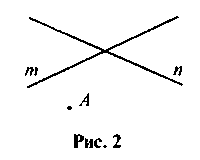 Із точки, що лежить на відстані  від даної прямої, треба про
вести дві похилі довжиною  і . Як виконати цю побудову?
Скількома способами це можна зробити?Із точки, взятої на відстані  від прямої, проведено до неї дві похилі. Знайдіть відстань між основами похилих, якщо їх сума дорівнює , а проекції похилих відносяться як 5 : 9.Із однієї точки до даної прямої проведено дві рівні похилі. Відстань між їх основами . Визначте проекції похилих на дану пряму.Точка знаходиться на відстані  від прямої. З неї до прямої проведено похилу, яка утворює з прямою кут 45°. Знайдіть проекцію похилої на цю пряму.Із точки поза прямою проведено до неї дві похилі; довжина однієї з них дорівнює , а довжина її проекції — . Знайдіть довжину другої похилої, якщо вона утворює з прямою кут 30°.Із точки до прямої проведено перпендикуляр завдовжки  і дві похилі з довжинами  і . Знайдіть відстань між основами похилих. Скільки розв'язків має задача? 1Закінчіть речення: Якщо квадрат сторони трикутника дорівнює сумі квадратів двох його інших сторін, то...У ΔMNK   MN2 = МК2 + NK2. Знайдіть градусну міру найбільшого кута ΔММК2У ΔSTO ST2 + ТО2 = SO2. Яка градусна міра найбільшого кута ΔSTO?Заповніть пропуски: Якщо квадрат сторони... дорівнює сумі квадратів двох інших сторін..., то кут... прямий3Визначте, чи є в трикутнику прямий кут, якщо його сторониВизначте, чи є в трикутнику прямий кут, якщо його сторони, , , , 4Діагоналі паралелограма мають довжину  і , а одна зі сторін — . Що можна сказати про цей паралелограм?Відомо, що довжина сторін паралелограма  і , а одна з діагоналей має довжину . Що можна сказати про цей паралелограм?Перпендикуляр і похилаПерпендикуляр і похилаПерпендикуляр і похилаВідрізок АВ — перпендикуляр до прямої а; відрізок АС — похила до прямої; відрізок ВС — проекція похилої АС на пряму а .Відрізок АВ — перпендикуляр до прямої а; відрізок АС — похила до прямої; відрізок ВС — проекція похилої АС на пряму а .Відрізок АВ — перпендикуляр до прямої а; відрізок АС — похила до прямої; відрізок ВС — проекція похилої АС на пряму а .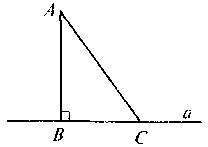 ВластивостіЯкщо АВ а, АС AD - похилі, то1)	АС > АВ; АС > ВС; 2)	АС = AD  BC = BD; 3)	AC > AD BC > BD.ВластивостіЯкщо АВ а, АС AD - похилі, то1)	АС > АВ; АС > ВС; 2)	АС = AD  BC = BD; 3)	AC > AD BC > BD.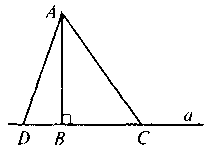 Якщо перпендикуляр і похила проведені з однієї точки до однієї прямої, тоЯкщо перпендикуляр і похила проведені з однієї точки до однієї прямої, тоЯкщо перпендикуляр і похила проведені з однієї точки до однієї прямої, тобудь-яка похила більша за перпендикуляр і за свою проекціюРівні похилі мають рівні проекції, і навпакибільша похила має більшу проекцію, і навпаки